РОССИЙСКАЯ ФЕДЕРАЦИЯ ДЕПАРТАМЕНТ ОБРАЗОВАНИЯКОМИТЕТ ПО СОЦИАЛЬНОЙ ПОЛИТИКЕ И КУЛЬТУРЕ АДМИНИСТРАЦИЯг. ИРКУТСКМуниципальное бюджетное дошкольное образовательное учреждение города Иркутска детский сад № 2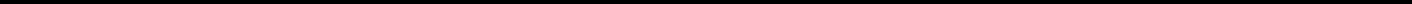 664020, г. Иркутск, переулок Пулковский, 20; улица Сибирских партизан, 26; тел. 32-56-50ПРОТОКОЛзаседания комиссии по распределениюстимулирующей части фонда оплаты труда№ 03	Дата 17.03.2017Председатель:  Красикова О.Г.Секретарь: Емельянова А.В.Члены:  Кохан С.Ю., Соломникова А.С., Декова А.Н, Федореева О.П., Семеняк Н.Ю.Присутствует:  7 чел.Отсутствует:    0 чел.Повестка:1. О распределении фонда стимулирующих выплат по квалификационным профессиональным группам.2. Об оценки профессиональной деятельности в соответствии с профессиональными картами.Ход заседания:1. Комиссией был распределен фонд стимулирующих выплат по квалификационным профессиональным группам. Общая сумма составила 230 000,00 руб. Из них педагогическому персоналу 160 000  руб. младшему обслуживающему и учебно-вспомогательному персоналу 70 000 руб.2. Профессиональная деятельность была оценена в соответствии с индивидуальными картами. Стоимость одного балла для педагогического персонала составила 465,00 р., для младшего обслуживающего и учебно-вспомогательного персонала 198,86  р.Решение:Произвести стимулирующие выплаты работникам, согласно набранным баллам (индивидуальные карты) из расчета стоимости одного бала в пределах фонда педагогических работников 465,00 руб.младшего обслуживающего и учебно-вспомогательного персонала 198,86 руб.